     ΘΕΜΑ: «ΕΠΑΝΑΠΡΟΚΥΡΗΞΗ ΠΡΟΣΚΛΗΣΗΣ ΕΚΔΗΛΩΣΗΣ ΕΝΔΙΑΦΕΡΟΝΤΟΣ ΓΙΑ ΠΡΑΓΜΑΤΟΠΟΙΗΣΗ ΕΚΔΡΟΜΗΣ»   ΣΧΕΤ: ΣΧΕΤ: υπ’ αριθμ. Φ.14/89494/ΓΔ4/9-7-2020 (B΄ 2888) και 20883/ΓΔ4/12-2-2020 (Β΄ 456) Το σχολείο μας προτίθεται να πραγματοποιήσει μία 3ήμερη εκπαιδευτική επίσκεψη στην Καλαμάτα (ημερομηνία αναχώρησης: 11/ 04 / 2024 ημερομηνία επιστροφής: 13/ 04/ 2024 ). Θα συμμετάσχουν 84 μαθητές και  5 συνοδοί καθηγητές. Προκειμένου και σύμφωνα με την κείμενη νομοθεσία να επιλεγεί το ταξιδιωτικό γραφείο που θα οργανώσει την παραπάνω εκπαιδευτική εκδρομή των μαθητών της Α΄ τάξης, παρακαλούμε να μας αποστείλετε - σε περίπτωση που ενδιαφέρεστε – μέχρι  την Πέμπτη 04 / 04/ 2024 και ώρα 11:30 στο σχολείο (ταχυδρομικώς ή με οποιοδήποτε άλλο τρόπο) κλειστή προσφορά. Εκπρόθεσμες προσφορές δεν θα  ληφθούν υπόψη. Με την προσφορά θα πρέπει να υπάρχει  και υπεύθυνη δήλωση ότι το πρακτορείο διαθέτει ειδικό σήμα λειτουργίας, το οποίο βρίσκεται σε ισχύ. Επιθυμούμε:Τα ξενοδοχεία τα οποία θα προταθούν, ένα ή περισσότερα, να αναφέρονται ονομαστικά, να είναι τεσσάρων αστέρων, να είναι κοντά στο κέντρο . Όλα τα δωμάτια να βρίσκονται συγκεντρωμένα στο ίδιο κτίριο σε ένα ή το πολύ δύο ορόφους και να προσδιορίζεται η κατηγορία του καταλύματος.Τα  δωμάτια  των  συνοδών  καθηγητών  να  είναι  μονόκλινα.Στη διαμονή να συμπεριλαμβάνεται πρωινό.Το λεωφορείο  να είναι στη διάθεσή μας για την πραγματοποίηση των μετακινήσεων καθ’ όλη τη διάρκεια της τριήμερης εκδρομής.Ασφάλεια αστικής ευθύνης.Στο πρόγραμμα  να περιλαμβάνονται οπωσδήποτε οι παρακάτω τόποι των επισκέψεων:Αρχαιολογικός  χώρος  της Αρχαίας ΟλυμπίαςΠαλάτι του Βασιλιά ΝέστοραΑρχαία ΜεσσήνηΚάστρα Μεθώνης Κορώνης και ΚαρδαμύληΣημειώνουμε ότι :Οι προσφορές θα ανοιχτούν όπως προβλέπει ο νόμος την ίδια μέρα ενώπιον επιτροπής καθηγητών, αντιπροσώπων των μαθητών και του Συλλόγου Γονέων και Κηδεμόνων.Θα πρέπει να αναφέρεται η τελική συνολική τιμή της εκδρομής και η επιβάρυνση ανά μαθητή.Η επιτροπή αξιολόγησης των προσφορών θα συνεκτιμήσει την ποιότητα, το εύρος των παροχών και δεν υποχρεούται απαραίτητα να επιλέξει το ταξιδιωτικό γραφείο που μειοδοτεί.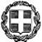 ΕΛΛΗΝΙΚΗ ΔΗΜΟΚΡΑΤΙΑΥΠΟΥΡΓΕΙΟ  ΠΑΙΔΕΙΑΣ,ΘΡΗΣΚΕΥΜΑΤΩΝ KAI ΑΘΛΗΤΙΣΜΟΥ ----ΠΕΡΙΦΕΡΕΙΑΚΗ Δ/ΝΣΗ Π. & Δ. ΕΚΠ/ΣΗΣ ΗΠΕΙΡΟΥ----Δ/ΝΣΗ ΔΕΥΤΕΡΟΒΑΘΜΙΑΣ ΕΚΠΑΙΔΕΥΣΗΣ  Ν. ΑΡΤΑΣ--------Ταχ. Δ/νση: 3/40 Σύνταγμα ΕυζώνωνΤ.Κ. – Πόλη: 47100–  ΆρταΙστοσελίδα: 4lyk-artas.art.sch.grEmail: mail@4lyk-artas.art.sch.grΠληροφορίες: Μπρισένιου ΕυαγγελίαΤηλέφωνο: 2681028203          Άρτα,  26 – 3 – 2024          Αρ. Πρωτ.: 164ΕΛΛΗΝΙΚΗ ΔΗΜΟΚΡΑΤΙΑΥΠΟΥΡΓΕΙΟ  ΠΑΙΔΕΙΑΣ,ΘΡΗΣΚΕΥΜΑΤΩΝ KAI ΑΘΛΗΤΙΣΜΟΥ ----ΠΕΡΙΦΕΡΕΙΑΚΗ Δ/ΝΣΗ Π. & Δ. ΕΚΠ/ΣΗΣ ΗΠΕΙΡΟΥ----Δ/ΝΣΗ ΔΕΥΤΕΡΟΒΑΘΜΙΑΣ ΕΚΠΑΙΔΕΥΣΗΣ  Ν. ΑΡΤΑΣ--------Ταχ. Δ/νση: 3/40 Σύνταγμα ΕυζώνωνΤ.Κ. – Πόλη: 47100–  ΆρταΙστοσελίδα: 4lyk-artas.art.sch.grEmail: mail@4lyk-artas.art.sch.grΠληροφορίες: Μπρισένιου ΕυαγγελίαΤηλέφωνο: 2681028203ΕΛΛΗΝΙΚΗ ΔΗΜΟΚΡΑΤΙΑΥΠΟΥΡΓΕΙΟ  ΠΑΙΔΕΙΑΣ,ΘΡΗΣΚΕΥΜΑΤΩΝ KAI ΑΘΛΗΤΙΣΜΟΥ ----ΠΕΡΙΦΕΡΕΙΑΚΗ Δ/ΝΣΗ Π. & Δ. ΕΚΠ/ΣΗΣ ΗΠΕΙΡΟΥ----Δ/ΝΣΗ ΔΕΥΤΕΡΟΒΑΘΜΙΑΣ ΕΚΠΑΙΔΕΥΣΗΣ  Ν. ΑΡΤΑΣ--------Ταχ. Δ/νση: 3/40 Σύνταγμα ΕυζώνωνΤ.Κ. – Πόλη: 47100–  ΆρταΙστοσελίδα: 4lyk-artas.art.sch.grEmail: mail@4lyk-artas.art.sch.grΠληροφορίες: Μπρισένιου ΕυαγγελίαΤηλέφωνο: 2681028203ΠΡΟΣΤΑΞΙΔΙΩΤΙΚΑ ΓΡΑΦΕΙΑΗ Διευθύντρια Δρ. Μπρισένιου Ευαγγελία